                      AU BUREAU          This restaurant is located at the Cartonnerie in Dammarie it offers excellent quality hamburgers at a reasonable price.  A good place to go with the family and eat well for a reasonable price. You can also taste croques mossieur and meats such as beef entrecôtes.   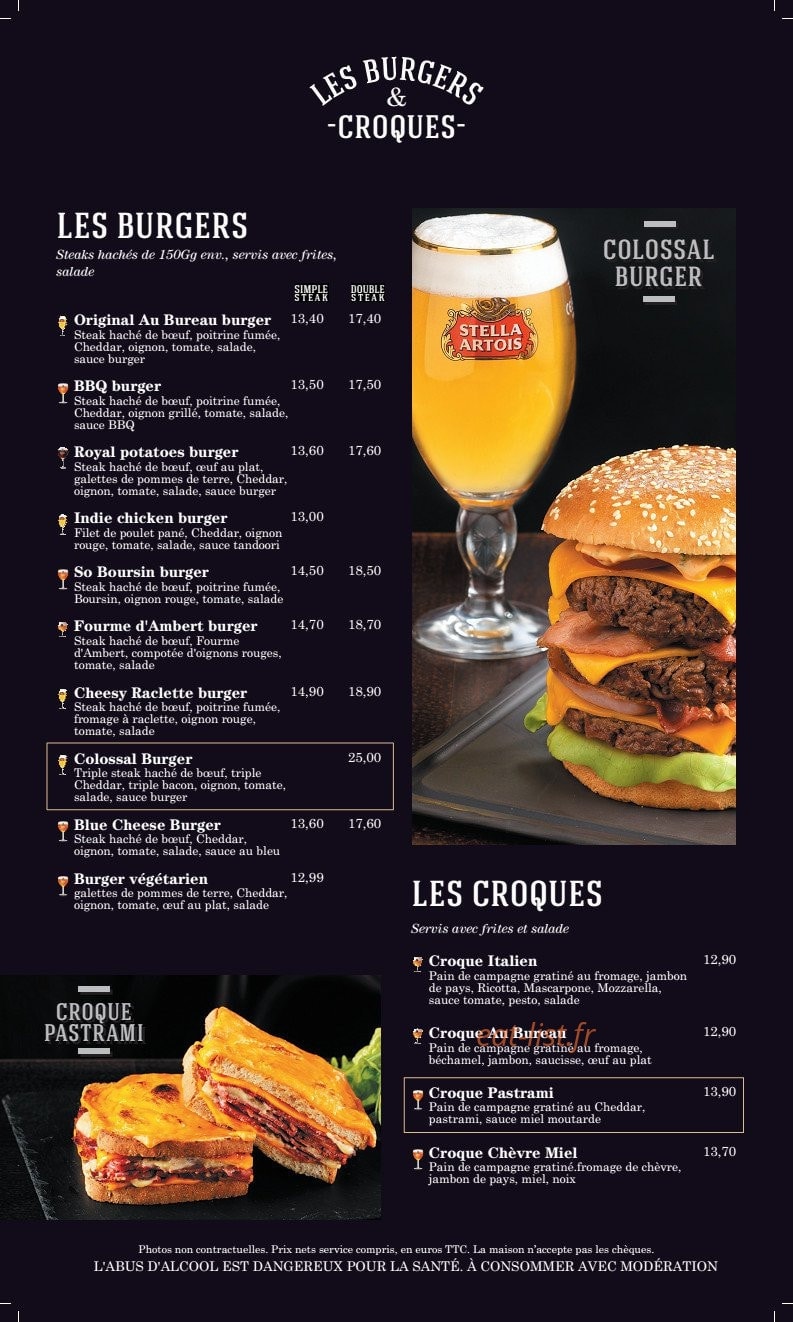 